Text in italics is explanatory and should be deleted in completed documents.Dn.n. TitleDocument InformationTable of Contents[…]Deliverable’s contentECOIMPACTAdaptive learning environment for competence in economic and societal impacts of local weather, air quality and climate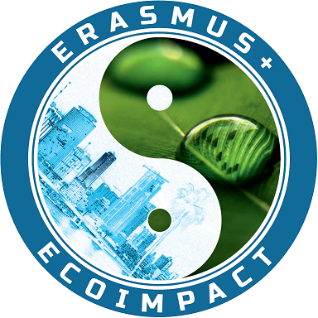 Contract number2015- 3320 / 001 - 001Due dateAs in WorkplanDissemination levelOptions: Department / Faculty, Institution, Local, Regional, National, International (multiple choice possible)NatureAs in Workplan (e.g., Report)LanguagesAs in WorkplanAuthorName (organisation)ContributorsName (organisation), name (organisation), etc.ReviewerName (organisation)KeywordsMax. 7 keywordsThis project has been funded with support from the European Commission. This publication reflects the views only of the author(s), and the Commission cannot be held responsible for any use, which may be made of the information contained therein.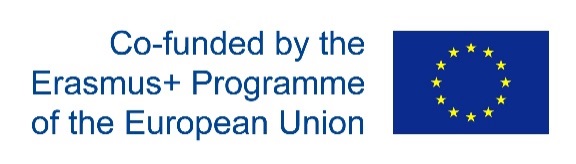 